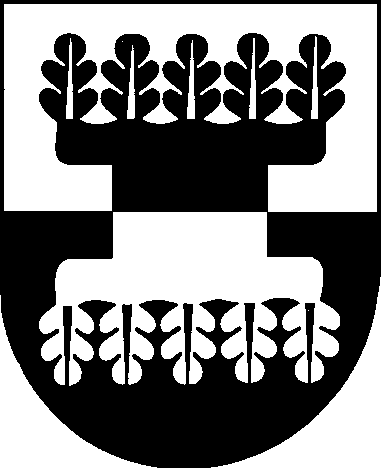 ŠILALĖS RAJONO SAVIVALDYBĖS ADMINISTRACIJOS DIREKTORIUSĮSAKYMASDĖL INFEKCIJŲ PLITIMĄ RIBOJANČIO REŽIMO NUSTATYMO ŠILALĖS R. LAUKUVOS NORBERTO VĖLIAUS GIMNAZIJOS IKIMOKYKLINIO UGDYMO GRUPĖJE 2020 m. lapkričio 11 d. Nr. DĮV-1009ŠilalėVadovaudamasis Lietuvos Respublikos vietos savivaldos įstatymo 29 straipsnio 8 dalies 2 punktu, Lietuvos Respublikos užkrečiamųjų ligų įstatymo 26 straipsnio 3 dalies 1 punktu, Lietuvos Respublikos sveikatos apsaugos ministro – valstybės lygio ekstremaliosios situacijos valstybės operacijų vadovo 2020 m. lapkričio 6 d. sprendimo Nr. V-2543 „Dėl ikimokyklinio ir priešmokyklinio ugdymo organizavimo būtinųjų sąlygų“ 3.1 papunkčiu, Lietuvos Respublikos Vyriausybės 2020 m. lapkričio 4 d. nutarimu Nr. 1226 „Dėl karantino Lietuvos Respublikos teritorijose paskelbimo“, Šilalės rajono savivaldybės administracijos veiklos nuostatų, patvirtintų Šilalės rajono savivaldybės tarybos 2008 m. gruodžio 23 d. sprendimu Nr. T1-437 „Dėl Šilalės rajono savivaldybės administracijos veiklos nuostatų tvirtinimo“, 29 punktu, atsižvelgdamas į Nacionalinio visuomenės sveikatos centro prie Sveikatos apsaugos ministerijos Tauragės departamento Šilalės skyriaus 2020 m. lapkričio 11 d. raštą Nr. (7-21 1.9E) 2-96886 „Dėl Šilalės rajono Laukuvos Norberto Vėliaus gimnazijos ikimokyklinio ugdymo grupės“:1. N u s t a t a u infekcijų plitimą ribojantį režimą Šilalės r. Laukuvos Norberto Vėliaus gimnazijos ikimokyklinio ugdymo grupėje „Bitutė“ nuo 2020 m. lapkričio 12 d. iki 2020 m. lapkričio 23 d.  2. S u s t a b d a u Šilalės r. Laukuvos Norberto Vėliaus gimnazijos ikimokyklinio ugdymo grupės „Bitutė“ veiklą.3. P a v e d u Šilalės r. Laukuvos Norberto Vėliaus gimnazijos direktoriui:3.1. esant tėvų pageidavimui, ikimokyklinio ugdymo grupės „Bitutė“ vaikų ugdymą organizuoti  nuotoliniu būdu;3.2. pažymėti Mokinių registre infekcijų plitimą ribojančio režimo nustatymo laikotarpį ikimokyklinio ugdymo grupės „Bitutė“ vaikams ir pateikti informaciją Lietuvos Respublikos švietimo, mokslo ir sporto ministerijos sukurtoje duomenų bazėje.4. P a v e d u šį įsakymą paskelbti Šilalės rajono savivaldybės interneto svetainėje www.silale.lt, Šilalės r. Laukuvos Norberto Vėliaus svetainėje www.velius.silale.lm.lt ir Teisės aktų registre.5. P a v e d u paskelbto šio įsakymo internetinę nuorodą išsiųsti Lietuvos Respublikos švietimo, mokslo ir sporto ministerijos Švietimo kokybės ir regioninės politikos departamento Regioninės politikos analizės skyriui elektroninio pašto adresu asta.paliokaite@smm.lt.Šis įsakymas gali būti skundžiamas Lietuvos Respublikos administracinių bylų teisenos įstatymo nustatyta tvarka per vieną mėnesį nuo šio įsakymo paskelbimo dienos Regionų apygardos administracinio teismo Klaipėdos rūmams (Galinio Pylimo g. 9, 91230 Klaipėda) arba Lietuvos administracinės ginčų komisijos Klaipėdos apygardos skyriui (H. Manto g. 37, 92236 Klaipėda).Administracijos direktoriaus pavaduotojas,pavaduojantis direktorių							Osvaldas Šarmavičius